                            Вручили дипломы призёрам окружной олимпиады19 марта  призёрам окружного этапа Всероссийской предметной олимпиады школьников по основам безопасности жизнедеятельности, ученицам  9 класса: Рыбочкиной Е., Кобзарь В., Брийовской О., вручили  дипломы.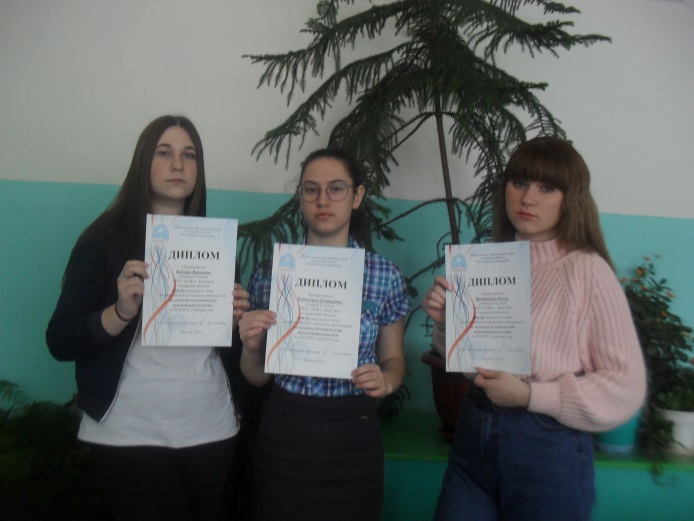 